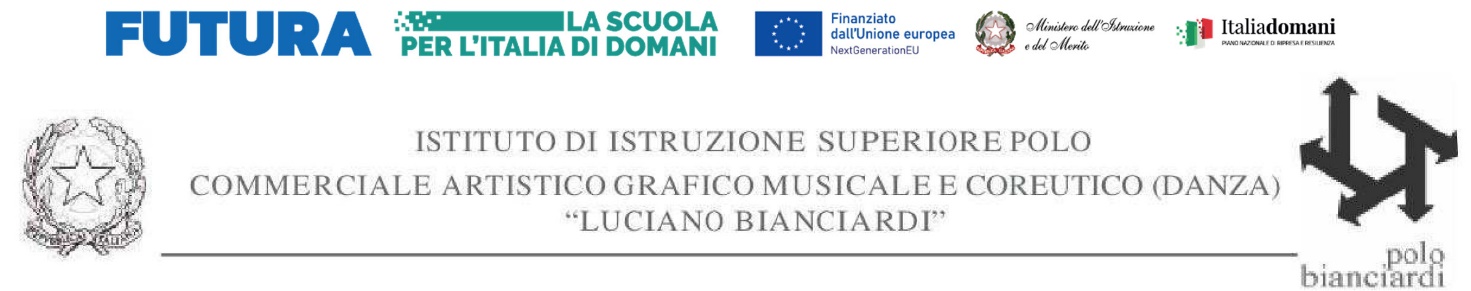 ELEZIONI RINNOVO RAPPRESENTANTI NELLA CONSULTA PROVINCIALE  DEGLI STUDENTI  a. s.  2023-2024 e a.s.2024-2025 PRESENTATORI  LISTA CANDIDATI n. ………. (A CURA DELL’URP: numero romano corrisponde alla lista candidati allegata)  (almeno 20 presentatori) Le liste dei candidati possono  essere presentate alla Commissione Elettorale presso l’Ufficio URP di Piazza De Maria n. 31 dalle ore 9:00 del 05/10/2023 alle ore 12:00 del giorno 09/10/2023NB: I PRESENTATORI DI LISTA NON POSSONO ESSERE CANDIDATICognome e nome presentatoriLuogo di nascitaData di nascitafirmaAutentica firma in virtù della notorietà all’organo competenteAutentica firma da parte dell’organo competente e estremi documento riconoscimento1234567891011121314151617181920212223242526